FORMULASI SEDIAAN KRIM BODY SCRUB DARI EKSTRAK ETANOL KECOMBRANG (Etlingera elatior (Jack) R. M. SmithSKRIPSIOLEH:SANTA GINTING
NPM. 142114235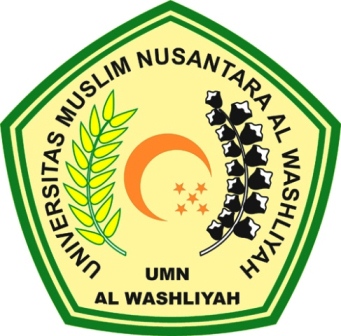 PROGRAM STUDI FARMASIFAKULTAS MATEMATIKA DAN ILMU PENGETAHUAN ALAMUNIVERSITAS MUSLIM NUSANTARA AL-WASHLIYAHMEDAN2019FORMULASI SEDIAAN KRIM BODY SCRUB DARI EKSTRAK ETANOL KECOMBRANG (Etlingera elatior (Jack) R. M. SmithSKRIPSIDiajukan untuk melengkapi dan memenuhi syarat-syaratUntuk memperoleh gelar Sarjana Farmasi pada Program Studi FarmasiFakultas Matematika Dan Ilmu Pengetahuan AlamUniversitas Muslim Nusantara Al-wasliyahOLEH:SANTA GINTING
NPM. 142114235PROGRAM STUDI FARMASIFAKULTAS MATEMATIKA DAN ILMU PENGETAHUAN ALAMUNIVERSITAS MUSLIM NUSANTARA AL-WASHLIYAHMEDAN2019